２０２０年度　公益社団法人　大阪介護福祉士会　主催サービス提供責任者研修趣　　旨　　介護が必要になっても、出来る限り在宅・地域で暮らすことは多くの方が望むこと。在宅生活継続のためには訪問介護の利用が重要となりますが、サービス提供責任者の担う役割が要であることは周知のことです。サービス提供責任者には適切なアセスメント、それに基づく訪問介護計画書作成、事業所の訪問介護員の調整、指導・教育など多くのことが求められています。仕事や業務に必要となる内容を学ぶことで、訪問介護サービスの質の向上を図る事を目的として、本事業を実施致します。（認定介護福祉士研修の受講を考えておられる方にも受講をお勧めします）日　　時　令和3年2月26日（金）、3月15日（月）4月16（金）全3回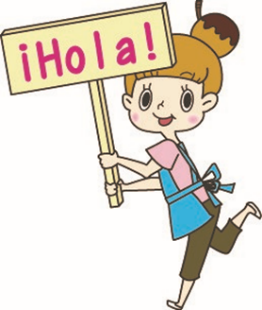 （全科目修了者に修了書をお渡します。）会　　場　大阪市立社会福祉センター（大阪市天王寺区東高津町12番10号）　　　　　　最寄駅　近鉄「大阪上本町駅」から約300m（近鉄11番出口を東）地下鉄「谷町九丁目駅」から約500m（8番出口方面近鉄11番出口を東）申込方法　別紙申込書に必要事項を記入の上FAX・メール・郵送にてお申込下さい。メールでお申込みいただく際は、別紙申込書の内容を全て記載し送信してください。受講要件　①訪問介護事業所においてサービス提供責任者を担っている方又は、今後予定されている方②サ責を勉強したい方定　　員　20名（ただし、１０名以下の場合は非開講）受 講 料　会員（賛助会員含む）19,000円（会員のうちFS修了者は15,000円）　　　　　一般　　　　　　　　35,000円　　　　　※受講決定しましたら、郵送にてお知らせします。　　　　　※諸事情により全日程を終了できなかった場合、通算2年まで受講を認めます。申込締切　令和3年２月12日（金）必着そ の 他　新型コロナ感染症対策として・受講生は受講中マスク着用を必須とします。・受付前・昼食時等石鹸で手洗い消毒を徹底してください。・休憩時間ごとに換気を行います。問 合 先　公益社団法人大阪介護福祉士会申 込 先　〒542-0012　大阪市中央区谷町7-4-15大阪府社会福祉会館3階　　　　　TEL：06-6766-3633　FAX：06-6766-3632　　　　　E-mail：info@kaigo-osaka.jpFAX06-6766-36322020年度サービス提供責任者研修　申込書　　2020年度　サービス提供責任者研修　プログラム※都合により、日程・会場等が変更になる事があります。※必要に応じて課題があります。フリガナフリガナ氏　　名氏　　名ご　自　宅住　所〒　　　　　－ご　自　宅T E L（携帯可）ご　自　宅F A Xご　自　宅メール介護福祉士登録証番号・登録年月日介護福祉士登録証番号・登録年月日登録番号登録年月日　　　　　　　年　　　　　月　　　　　日勤務先名勤務先名勤務先TEL勤務先TEL勤務先FAX勤務先FAX申込区分申込区分一般　／　会員（会員番号270　　　　　　　　）FS　修了開催日時間科目講師１日目2月26日9：30～9：50受付大阪介護福祉士会１日目2月26日9：50～10：00オリエンテーション主催者挨拶大阪介護福祉士会１日目2月26日10：00～13：15介護保険法と訪問介護大阪介護福祉士会１日目2月26日13：15～14：00休憩大阪介護福祉士会１日目2月26日14：00～17：30サービス提供責任者に必要な医学知識や緊急時対応大阪介護福祉士会２日目3月15日9：30～9：50受付大阪介護福祉士会２日目3月15日9：50～13：05他職種との連携及びコミュニケーション大阪介護福祉士会２日目3月15日13：05～14：00休憩大阪介護福祉士会２日目3月15日14：00～17：15事業所内で部下を指導、教育する方法大阪介護福祉士会３日目4月16日9：30～9：50受付大阪介護福祉士会３日目4月16日9：50～12：20訪問計画書の作成大阪介護福祉士会３日目4月16日12：20～13：05休憩大阪介護福祉士会３日目4月16日13：05～14：35手順書の作成及び記録大阪介護福祉士会３日目4月16日14：35～17：20個別事例への関わり方大阪介護福祉士会３日目4月16日17：20～17：30修了式大阪介護福祉士会